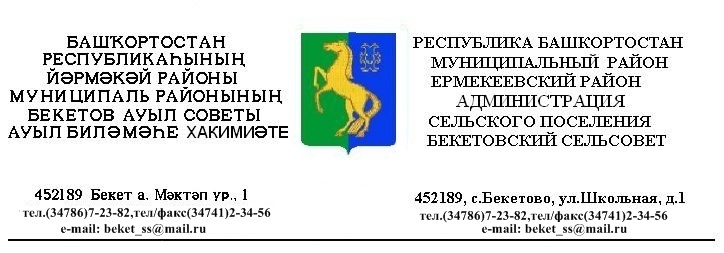 КАРАР                                                                     ПОСТАНОВЛЕНИЕ «06» май  2013 й.                       №  17                              «06»  мая    .                    Об утверждении Перечня должностей муниципальной службы             администрации сельского поселения Бекетовский сельсовет             муниципального района Ермекеевский район Республики             Башкортостан, при замещении которых гражданин в течение двух лет            после увольнения с муниципальной службы не вправе замещать на             условиях трудового договора должности в организации и (или)             выполнять   в данной организации работу на условиях гражданско –             правового договора в случаях, предусмотренных федеральными             законами, если  отдельные функции муниципального           (административного) управления данной организацией входили в            должностные (служебные обязанности)  муниципального служащего, без            согласия соответствующей комиссии по соблюдению требований к           служебному поведению муниципальных  служащих и урегулированию           конфликта интересов          В соответствии со статьей 14 Федерального закона от  № 25-ФЗ «О муниципальной службе в Российской Федерации», статьей 12 Федерального закона от  № 273-ФЗ «О противодействии коррупции», ст. 20 Устава сельского поселения Бекетовский сельсовет муниципального района Ермекеевский район Республики Башкортостан, постановляю:            1. Утвердить прилагаемый Перечень должностей муниципальной службы в администрации сельского поселения Бекетовский сельсовет муниципального района Ермекеевский район Республики Башкортостан, при замещении которых гражданин в течение двух лет после увольнения с муниципальной службы не вправе замещать на условиях трудового договора должности в организации и (или) выполнять в данной организации работу на условиях гражданско-правового договора в случаях, предусмотренных федеральными законами, если отдельные функции муниципального (административного) управления данной организации входили в должностные (служебные) обязанности муниципального служащего, без согласия комиссии по соблюдению требований к служебному поведению муниципальных служащих и урегулированию конфликта интересов. (Приложение № 1).           2. Установить, что гражданин, замещавший должность муниципальной службы, включенную в прилагаемый перечь должностей муниципальной службы в течение двух лет после увольнения с муниципальной службы имеет право замещать на условиях трудового договора должности в организации и (или) выполнять в данной организации работы (оказывать данной организации услуги) в течение месяца стоимостью более ста тысяч рублей на условиях гражданско-правового договора (гражданско-правовых договоров), если отдельные функции муниципального (административного) управления данной организацией входили в должностные (служебные) обязанности муниципального служащего, с согласия комиссии по соблюдению требований к служебному поведению муниципальных служащих и урегулированию конфликта интересов.         3. Утвердить прилагаемый Порядок уведомления гражданином, замещавшим должность муниципальной службы, включенную в перечень (Приложение №1), соответствующей комиссии по соблюдению требований к служебному поведению муниципальных служащих и урегулированию конфликта интересов, если в течение двух лет после увольнения с муниципальной службы гражданин замещает на условиях трудового договора должности в организации и (или) выполняет в данной организации работы (оказывает данной организации услуги) в течение месяца стоимостью более ста тысяч рублей на условиях гражданско- правового договора  (гражданско-правовых договоров), если отдельные функции муниципального (административного) управления данной организацией входили в должностные (служебные) обязанности муниципального служащего. (Приложение № 2)4. Настоящее постановление довести до сведения муниципальных служащих.5. Обнародовать данное постановление на информационном стенде и разместить на официальном сайте администрации сельского поселения Бекетовский сельсовет муниципального района Ермекеевский район Республики Башкортостан.6. Контроль за выполнением настоящего постановления возложить на управляющую делами Ахметшину Ф.К.Глава сельского поселения                                         З.З.Исламова                                                                                        Приложение № 1                                                          к постановлению главы администрации                                                             сельского поселения Бекетовский сельсовет                                                          муниципального района Ермекеевский                                               район Республики Башкортостан                                          от 6 мая  2013 года № 17ПЕРЕЧЕНЬдолжностей муниципальной службы в администрации сельского поселения Бекетовский сельсовет муниципального района Ермекеевский район Республики Башкортостан, при замещении которых гражданин в течение двух лет после увольнения с муниципальной службы не вправе замещать  на условиях трудового договора должности в организации и (или) выполнять в данной организации работу на условиях гражданско - правового договора в случаях, предусмотренных федеральными законами, если отдельные функции муниципального (административного) управления данной организацией входили в должностные (служебные обязанности) муниципального служащего, без согласия соответствующей комиссии по соблюдению требований к служебному поведению муниципальных служащих и урегулированию конфликта интересов. 1. Глава администрации сельского поселения Бекетовский сельсовет муниципального района Ермекеевский район Республики Башкортостан.2. Управляющий делами администрации сельского поселения Бекетовский сельсовет муниципального района Ермекеевский район Республики Башкортостан.3.  Иные должности муниципальной службы сельского поселения Ермекеевский сельсовет  муниципального района Ермекеевский район Республики Башкортостан.К иным должностям относятся должности муниципальной службы, исполнение должностных обязанностей по которым предусматривает:предоставление государственных и муниципальных услуг (осуществление государственных и муниципальных функций), связанных с непосредственными контактами с гражданами и организациями (выдача справок, иных документов, устанавливающих, подтверждающих, изменяющих правовой статус заявителя; назначение и выплата пособий, иных денежных средств; присвоение званий, принятие иных решений, устанавливающих, подтверждающих, изменяющих правовой статус и (или) права и обязанности заявителя и т.п.);2) подготовку и принятие решения о выдаче лицензий и иных разрешений;3) осуществление регистрационных действий;4) осуществление контрольных и надзорных мероприятий;5) осуществление государственной экспертизы (проведение аттестации производственных, управленческих и иных процессов);6) подготовку и принятие решений о распределении бюджетных средств, приватизации (иной передаче прав пользования) объектов (объектами),находящихся (находящимися) в муниципальной собственности (находящимися на ином законном праве в ведении государственных органов), а также решений о распределении ограниченного ресурса (земельные участки, участки недр, квоты и т.п.);7) подготовку и принятие решений, связанных с осуществлением государственных закупок для государственных и муниципальных нужд, включая закупки для собственных нужд органов местного самоуправления;8) подготовку проектов решений по вопросу назначения на муниципальные должности и должности муниципальной службы, замещение которых связано с коррупционными рисками (коррупционно опасные должности).                       Приложение № 2                                                     к постановлению главы администрации                                                             сельского поселения Бекетовский сельсовет                                                    муниципального района Ермекеевский                                                   район Республики Башкортостан                                          от 6 мая 2013 № 17ПОРЯДОКуведомления гражданином, замещавшим должность муниципальной службы, включенную в перечень (Приложение №1), соответствующей комиссии по соблюдению требований к служебному поведению муниципальных служащих и урегулированию конфликта интересов, если в течение двух лет после увольнения с муниципальной службы гражданин замещает на условиях трудового договора должности в организации и (или) выполняет в данной организации работы (оказывает данной организации услуги) в течение месяца стоимостью более ста тысяч рублей на условиях гражданско- правового договора  (гражданско-правовых договоров), если отдельные функции муниципального (административного) управления данной организацией входили в должностные (служебные) обязанности муниципального служащего1. Гражданин, замещавший должность муниципальной службы, включенную в перечень должностей муниципальной службы, обязан в течение двух лет, со дня увольнения с муниципальной службы до заключения трудового договора или гражданско-правого договора, уведомлять комиссию по соблюдению требований к служебному поведению муниципальных служащих и урегулированию конфликта интересов (далее - комиссия) о намерении замещать, на условиях трудового договора в организации и (или) выполнять в данной организации работу (оказывать услуги) в течение месяца стоимостью более 100 тысяч рублей на условиях гражданско-правового договора, если отдельные функции муниципального управления данной организацией входили в должностные (служебные) обязанности муниципального служащего.2. Гражданин, замещавший должность муниципальной службы обязан уведомить комиссию до заключения трудового договора или гражданско-правового договора.3. Уведомление направляется в комиссию в письменном виде. В уведомлении указываются: наименование организации, в которой гражданин замещавший должность муниципальной службы, планирует замещать на условиях трудового договора должности и (или) выполнять в данной организации работу (оказывать услуги); адрес организации; предполагаемая дата заключения трудового (гражданско-правового) договора; должность муниципальной службы, которую замещал гражданин, гражданин, замещавший должность муниципальной службы.4. Комиссия обязана рассмотреть письменное уведомление гражданина в течение семи дней со дня поступления указанного уведомления, и о принятом решении направить гражданину письменное уведомление в течение одного рабочего дня и уведомить его устно в течение трех рабочих дней.5. По итогам рассмотрения уведомления, Комиссия выносит одно из следующих решений:а) дача согласия на замещение должности либо на выполнение работы на условиях гражданско-правового договора в организации, если отдельныефункции по муниципальному управлению этой организацией входили в его должностные (служебные) обязанности;б) отказ в замещении должности либо в выполнении работы на условиях гражданско-правового договора в организации, если отдельные функции по муниципальному управлению этой организацией входили в его должностные (служебные) обязанности и мотивировать свой отказ.6. Решение Комиссии оформляется протоколом, который подписывают члены Комиссии, принимавшие участие в ее заседании. Решение, принятое комиссией, носит обязательный характер.7. Копия протокола или выписка из него приобщается к личному делу гражданина, в отношении которого рассмотрен вопрос о соблюдении требований к служебному поведению и (или) требований об урегулировании конфликта интересов.8. Копия протокола или выписка из него направляются в организацию, в которой гражданин, замещавший должность муниципальной службы, планирует замещать должность (выполнять работу) в течение трех рабочих дней со дня принятия комиссией решения.9. Гражданин, замещавший должность муниципальной службы при согласии комиссии на замещение должности либо выполнение работы на условиях гражданско-правового договора в организации, если отдельные функции по муниципальному управлению этой организацией входили в его должностные (служебные) обязанности, обязан при заключении трудового договора и (или) гражданско-правового договора сообщить работодателю сведения о последнем месте службы.